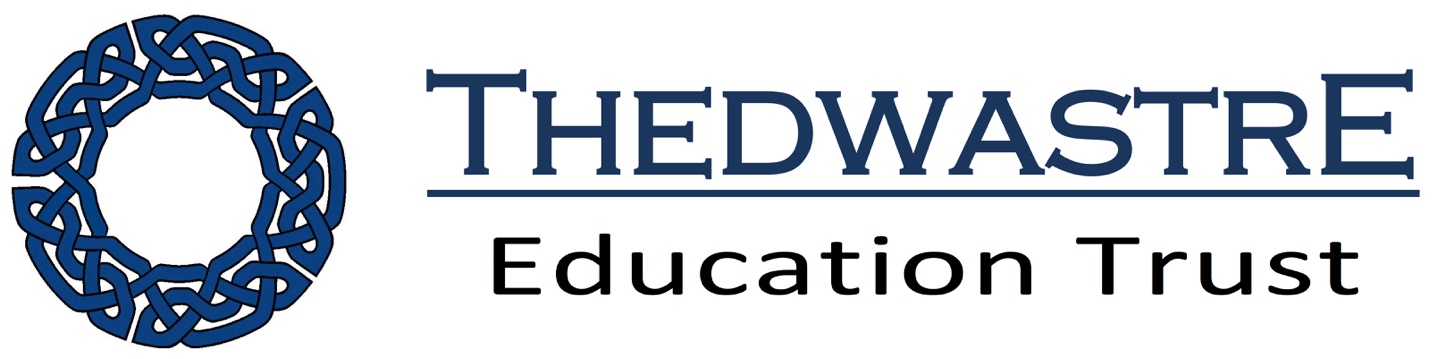 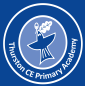 KS1 TeacherOrganisation: Thedwastre Education Trust Website: http://thedwastreeducationtrust.org.uk/ Place of work: Thurston CE Primary AcademySalary: MPR - NQTs Welcome to ApplyJob term: Full TimeAppointment: Fixed Term, initially for one yearRequired from 1st September 2021Closing Date: Friday 14th May, noon.We are looking to appoint an outstanding teacher to join our Key Stage One Team in a supportive and friendly environment. We welcome applications from NQTs and ECTs. The successful candidate will work full-time and be responsible for teaching, planning and reporting assessments. We are a caring school with a strong team of dedicated staff and governors working towards our key aim, to provide a supportive environment which will enable children to achieve their potential across all strands of learning.At the heart of learning is a strong partnership between school and home. We strive hard to achieve this and we work with parents so that together we can provide the very best all-round education for the children.We are relocating from our existing School Lane site to a larger area in Norton Road in Thurston to accommodate the huge expansion, which will see the school go from being able to accommodate 210 pupils to 420. Our new school will provide a modern learning environment for local children and the larger school site will help deal with the expansion in the area. This is a fabulous opportunity to join our supportive and caring team of professionals working with enthusiastic pupils. Please apply initially by contacting the school office for a job description and application form or downloading the pack.If you would like to visit the school or have a discussion with the Headteacher, please call 01359 230444 or email at: admin@thurstonprimary.net Closing date: Friday 14th May noon.
Interview date:  Monday 24th May 2021 